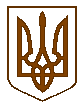 Баришівська  селищна  радаБроварського  районуКиївської  областіVIIІ скликання                                                               Р І Ш Е Н Н Я26.03.2021	           № проєктПро взяття на облік громадян для виділення земельнихділянок для будівництва та обслуговування житлового будинку,господарських будівель і споруд, ведення особистого селянського господарства, будівництва індивідуальних гаражів          На підставі ст. 26 Закону України „Про місцеве самоврядування в Україні”, розглянувши заяви громадян, в яких вони просять дозволу виділити земельні ділянки для будівництва та обслуговування житлових будинків, господарських будівель і споруд, будівництва індивідуальних гаражів, ведення особистого селянського господарства, представлені документи, враховуючи пропозиції комісії з питань регулювання земельних ресурсів та відносин, містобудування та архітектури, охорони довкілля та благоустрою населених  пунктів, селищна рада                                                                 в и р і ш и л а:               1.Поставити на пільгову  чергу для виділення земельної ділянки для  будівництва та обслуговування житлового будинку, господарських будівель і споруд Дуднікову Світлану Миколаївну, жительку с.Морозівка, вул.Садова,13 кв.4, як багатодітну родину.        2.Поставити на загальну чергу для виділення земельної ділянки для будівництва та обслуговування житлового будинку, господарських будівель і споруд громадян:       -Швачко Ірину Василівну, жительку с.Власівка, вул.Вереснева,43;        -Кобу Людмилу Іванівну, жительку с.Коржі, вул.Гайова,53;       - Денисову  Світлану Сергіївну, жительку смт Баришівка, вул.Софіївська,29 кв.48;       - Гаранду Альвіну Олександрівну, жительку с.Перемога, вул.Київська,103;       - Горбаня Артема Миколайовича, жителя  с.Перемога, вул.Київська,103.       3.Поставити на загальну чергу для виділення земельної ділянки під будівництво індивідуальних гаражів Поліщук Олену Миколаївну, жительку смт Баришівка, вул.Софіївська 34, буд.5 кв.2.            4.Поставити на пільгову чергу для виділення земельної ділянки під будівництво індивідуальних гаражів Поліщука Василя Яковича, жителя смт Баришівка, вул.Софіївська 34, буд.5 кв.2, як учасника АТО.       5.Поставити на загальну іногородню  чергу для виділення земельної ділянки для  будівництва та обслуговування житлового будинку, господарських будівель і споруд Гайдук Лідію Василівну, жительку м.Київ, вул.Григоренка,36а кв.61.       6.Поставити на загальну чергу для виділення земельної ділянки для ведення особистого селянського господарства громадян:       -Піщоліна Юрія Вікторовича, жителя смт Баришівка, вул.Привокзальна,4а/2;        -Швачко Ірину Василівну, жительку с.Власівка, вул.Вереснева,43;        -Швачка Петра Івановича, жителя с.Власівка, вул.Вереснева,43.       7.Поставити на пільгову чергу для виділення земельної ділянки для ведення особистого селянського господарства громадян:       -Швеця Якова Яковича, жителя с.Паришків, вул.Паркова,21, як інваліда ІІ гр. (посв. В-І №000112 від 16.07.2018);        -Кузьменко Євгенію Сергіївну, жительку смт Баришівка, вул.Богдана Хмельницького,93, як багатодітну родину (посв.БС 014082 від 05.02.2015);        -Бондар Людмилу Олександрівну, жительку с.Корніївка, вул. Лесі Українки,277, як постраждалу внаслідок ЧАЕС (посв. Б №212453 від 14.09.1993).       8.Поставити на пільгову іногородню  чергу для виділення земельної ділянки для  ведення особистого селянського господарства Красновид Галину Олександрівну, жительку м.Київ, вул.Червонофлотська,9 (гурт.), як постраждалу внаслідок ЧАЕС (посв. А №126861 с від 20.07.2015).       9.Оприлюднити рішення на офіційному веб-сайті Баришівської селищної ради.       10.Контроль за виконанням рішення покласти на постійну комісію з питань регулювання земельних ресурсів та відносин, містобудування та архітектури, охорони довкілля та благоустрою населених  пунктів.                 Селищний голова                                    Олександр ВАРЕНІЧЕНКО